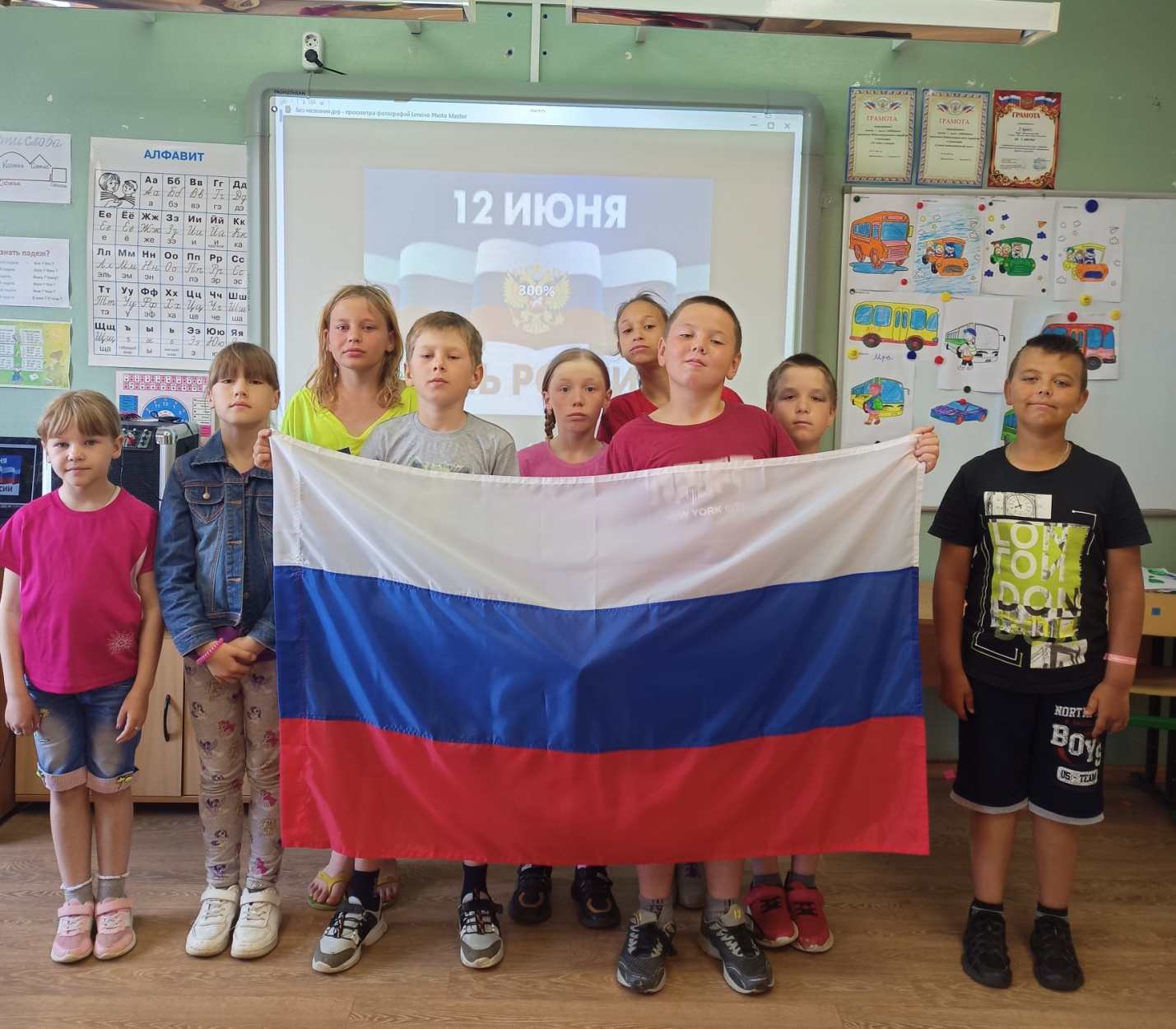 № п.п.МероприятиеДата проведенияКоличество детей, принявших участие1День единых действийДень России 12 июня:Просмотр видеоролика, посвященного Дню России. Информация о празднике.Игровая программа «Праздник русской кухни»Игры народов России (на свежем воздухе)Участие в акции «Окна России»11 июня11